A1 Wokingham Car SparesLoading for export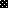 